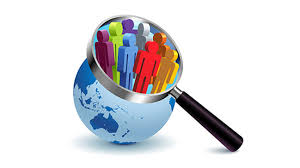 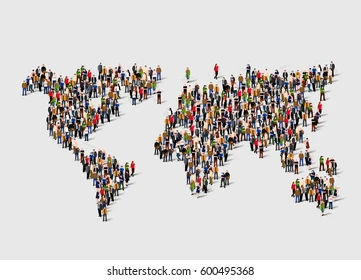 Bevölkerungsdiagramme analysierenTragt hier die Namen aller Gruppenmitglieder ein: Sucht euch nun zwei Bevölkerungsdiagramme aus, die ihr analysieren und vergleichen wollt. Kopiert diese und fügt sie hier ein: Analysiert nun die beiden Diagramme und beachtet dabei folgende Punkte: Beschreibung des Diagramms (Basisinformationen zum Diagramm wie Jahr etc., in ganzen Sätzen) Analyse des Diagramms (was könnt ihr ablesen, was verändert sich, etc., in ganzen Sätzen)Gründe, warum die Bevölkerung wächst oder schrumpft (Verwende dabei die Linksammlung)Welche Gemeinsamkeiten und Unterschiede kannst du bei den beiden Bevölkerungspyramiden feststellen? Trage mindesten jeweils fünf in die Tabelle ein.Beschreibt nun das Diagramm kurz. Schreibt ganze Sätze (Mindestens zehn) Hier habt ihr Platz dazu: Analysiert nun das Diagramm. Was könnt ihr aus dem Diagramm ablesen? Wie hat sich die Bevölkerung verändert? Etc. Schreibt ganze Sätze und mindestens 100 Wörter. Im Kästchen darunter habt ihr Platz dazu: Welche Gründe könnte es geben, dass die Bevölkerung in den beiden Ländern unterschiedlich ist? Warum wächst oder schrumpft eine Bevölkerung? Sucht nach möglichen Gründen für Entwicklungen in der Bevölkerung. Ihr könnt dabei als Hilfe die Linksammlung verwenden, ihr dürft aber auch selbst recherchieren. Bitte gebt die Links an, die ihr verwendet habt.Schreibt wieder einen zusammenhängenden Text mit mindestens 100 Wörtern: GemeinsamkeitenUnterschiede